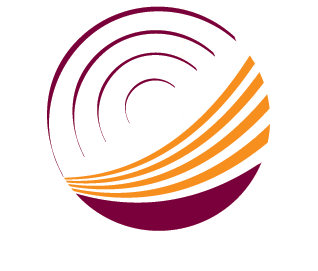 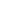 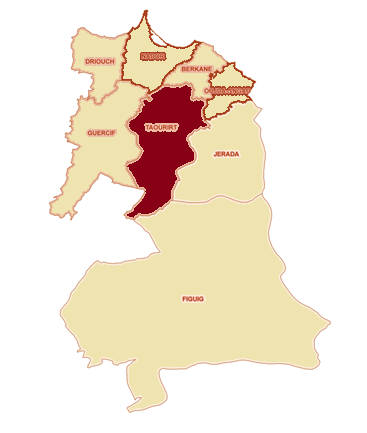 NOVEMBRE 2016Le recours aux indicateurs démographiques et socio-économiques répondant aux attentes des différents utilisateurs de l’information statistique, exige une connaissance précise de la population, de sa répartition géographique, de sa structure, de son niveau d’instruction, de son activité, de son habitation….A cet effet, de par son exhaustivité, et eu égard aux failles des statistiques de l’état civil, le Recensement Général de la Population et de l’Habitat est considéré comme la principale source de données statistiques permettant de doter les décideurs et les acteurs de données démographiques, économiques et sociales tant au niveau national, régional, provincial qu’au niveau communal. Le Recensement Général de la Population et de l’Habitat 2014 est le sixième recensement réalisé au Maroc depuis son indépendance. L’utilisation de la technologie de la Lecture Automatique des Documents (LAD) pour le traitement des questionnaires a permis de publier la population légale au niveau du pays et ses différentes subdivisions administratives selon ses deux milieux de résidences et ce  dans un délai de trois mois.En outre, le RGPH 2014 a permis également de dégager, dans un temps ultérieur, les différents aspects démographiques et socio-économiques de la population et de quantifier le parc logement selon le type, les équipements et les conditions d’habitat des ménages.Les principaux thèmes présentés par ledit document sont :Les caractéristiques démographiques ;Le niveau d’instruction et de scolarisation de la population ;Les caractéristiques de l’activité économique. La prévalence du handicap ;Les ménages et leurs conditions d’habitation.Par ailleurs, une présentation des définitions des différents indicateurs est insérée à la fin du document.Tableau 01 : Population légale selon les communes de la province Tableau 01 : Population légale selon les RGPH 2004 et 2014Tableau 02: Population municipale selon le groupe d'âges quinquennal et le sexe Source : RGPH 2014Tableau 0 3 : Population municipale selon le groupe d'âges fonctionnel et le sexeSource : RGPH 2014Tableau 04 : Répartition de la population âgée de 15 ans et plus selon l'état matrimonial et le sexe (%) Source : RGPH 2014Tableau 05 : Pourcentage des célibataires âgés de 15 à 29 ans selon le sexe et le groupe d'âges quinquennal (%)Source : RGPH 2014Tableau 06: Taux de célibat à 55 ans (%) selon le sexe Source : RGPH 2014Tableau 07 : Âge au premier mariage de la population âgée de 15 ans et plus selon le sexeSource : RGPH 2014Tableau 08 : Taux de fécondité (‰) des femmes en âge de procréation et Indice synthétique de fécondité selon les groupes d'âges quinquennalSource : RGPH 2014Tableau 09 : Population âgée de 10 ans et plus selon les langues lues et écrites et le sexe Source : RGPH 2014Tableau 10 : Taux d'analphabétisme de la population âgée de 10 ans (%) et plus selon le sexe Source : RGPH 2014Tableau 11 : Taux d'analphabétisme (%) selon le groupe d'âges et le sexeSource : RGPH 2014Tableau 12: Taux de scolarisation des enfants âgés de 7 à 12 ans selon le sexe  (%)Source : RGPH 2014Tableau 13 : Répartition de la population âgée de 10 ans et plus selon le niveau d'instruction (%)Source : RGPH 2014Tableau 14 : Population selon les langues locales utilisées et le sexe Source : RGPH 2014Tableau 15 : Répartition de la population active selon le sexe (%) Source : RGPH 2014Tableau 16 : Taux net d'activité de la population âgée de 15 ans et plus (%) selon le sexe Source : RGPH 2014Tableau 17 : Taux d'activité (%) selon le groupe d'âges quinquennal et le sexeSource : RGPH 2014Tableau 18 : Répartition de la population active occupée selon la situation dans la profession (%) Source : RGPH 2014Tableau 19: Taux de prévalence du handicap selon le sexe (%)Source : RGPH 2014Tableau 20 : Ménages selon le type de logement occupé Source : RGPH 2014Tableau 21 : Répartition des ménages selon le nombre de pièces occupées (%)Source : RGPH 2014Tableau 22 : Taux d'occupation des logements (Nombre moyen de personnes par pièce) Source : RGPH 2014Tableau 23 : Répartition des ménages urbains selon l'ancienneté du logement (%) Source : RGPH 2014Tableau 24 : Répartition des ménages selon le statut d'occupation de leur logement (%)Source : RGPH 2014Tableau 25 : Proportion des ménages disposant des équipements de base (%)Source : RGPH 2014Tableau 26 : Répartition des ménages dont le logement n'est pas relié à un réseau public de distribution d'eau courante selon le mode d'approvisionnement en eau (%)Source : RGPH 2014Tableau 27: Répartition des ménages dont le logement n'est pas relié à un réseau public de distribution d'électricité selon le mode d'éclairage utilisé (%)Source : RGPH 2014Tableau 28 : Répartition des ménages selon le mode d'évacuation des eaux usées (%)Source : RGPH 2014Tableau 29: Proportion des ménages dotés de certains équipements domestiques (%)Source : RGPH 2014Tableau 30 : Répartition des ménages selon le mode d'évacuation des déchets ménagers (%)Source : RGPH 2014I. POPULATION1. POPULATION LEGALEIl s’agit de l’ensemble de la population résidant, à la date de référence du recensement, sur le territoire national et que l’on peut répartir en deux catégories : 
1-1. POPULATION MUNICIPALEIl s’agit de l’ensemble des individus constituants les ménages ordinaires. Il rentre dans cette catégorie l’ensemble des individus apparentés ou non, vivant d’une manière habituelle sous le même toit et ayant en commun des dépenses alimentaires, vestimentaires et autres. On y distingue les ménages sédentaires et les ménages nomades. Font partie également de la catégorie des ménages ordinaires, les personnes sans-abris ou sans domicile fixe rattachées à un district créé fictivement à cet effet.1-2. LA POPULATION COMPTEE A PARTLa population dite comptée à part est constituée de l’ensemble des personnes qui, pour des raisons de travail, de santé ou pour des besoins d’éducation et autres, sont obligées de vivre en communauté:
  militaires, gendarmes et forces auxiliaires logés dans les casernes, quartiers, camps ou assimilés;  personnes en traitement pour plus de 6 mois dans les établissements hospitaliers;  détenus dans les établissements pénitentiaires;  pensionnaires des maisons d’éducation surveillée;  personnes recueillies dans les maisons de bienfaisance, les hospices et les asiles;  élèves et étudiants internes à la date de référence du recensement dans tout établissement d’enseignement public ou privé;  ouvriers logés dans les baraquements de chantiers temporaires des travaux publics et n’ayant pas d’autres domiciles habituels.II. CARACTERISTIQUES DEMOGRAPHIQUES1. INDICE SYNTHETIQUE DE FECONDITEC’est le nombre moyen d’enfants nés vivants d’une femme pendant sa vie de procréation normale en se conformant aux taux de fécondité par groupe d’âges pendant l’année de référence. Cet indice représente le niveau de la fécondité du moment.2. PARITE MOYENNE DES FEMMES AGEES DE 45-49 ANSCet indicateur qui exprime la progéniture finale est le nombre moyen d’enfants nés vivants d’une femme âgée de 45 à 49 ans pendant toute sa vie de procréation.3. TAUX DE FECONDITEOn peut le calculer par âge ou pour telle ou telle tranche d’âge afin d’effectuer des comparaisons dans le temps ou pour noter les différences de comportement en matière de fécondité à des âges différents durant la période de procréation (15-49 ans) en ne retenant que les naissances intervenues dans un groupe d'une ou plusieurs générations à une année donnée au numérateur et l'effectif total moyen des générations féminines concernées au dénominateur. 3. TAUX DE CELIBAT DEFINITIFLa proportion des personnes encore célibataires à l’âge de 55 ans.4. AGE MOYEN AU PREMIER MARIAGEL’âge moyen au premier mariage est l’âge moyen d’entrée en première union légitime.III. EDUCATION ET ALPHABETISME1. TAUX DE SCOLARISATION DES ENFANTS AGES DE 7 ANS A 12 ANSIl s’agit du rapport des enfants âgés de 7 ans à 12 ans ayant été scolarisés au cours de l’année scolaire 2013-2014 par rapport à l’ensemble de la population du même âge.2. TAUX D’ANALPHABETISME DE LA POPULATION AGEE DE 10 ANS ET PLUSC’est le rapport de la population âgée de 10 ans et plus incapable de lire et d’écrire à la population totale du même âge.IV. ACTIVITE ET EMPLOIPOPULATION ACTIVE:La population active est composée de toutes personnes faisant partie de la main d'œuvre disponible pour la production des biens et services, exerçant un travail productif dans une branche d'activité économique ou à la recherche d'un emploi.2. TAUX NET D’ACTIVITELe taux net d’activité est le rapport de la population active (actifs occupés et chômeurs) âgée de 15 ans et plus à la population totale du même âge.3.	CHÖMEUR :Le chômeur est toute personne âgée de 15 ans et plus, qui n'a pas une activité professionnelle et qui est à la recherche d'un emploi. 4. POPULATION ACTIVE OCCUPEE :La population active occupée comprend toutes les personnes, âgées de 7 ans et plus, participant à la production de biens et services pendant une brève période de référence spécifiée (au moins une heure dans selon le RGPH 2014). Elle comprend également toutes les personnes pourvues normalement d'un emploi, mais absentes de leur travail pour un empêchement temporaire. Il s'agit d'un concept large qui englobe tous les types d'emplois, y compris le travail occasionnel, le travail à temps partiel et toutes les formes d'emplois irréguliers. V. CONDITIONS D’HABITAT DES MENAGES1. TAUX D’OCCUPATION DES LOGEMENTSLe taux d’occupation des logements, aussi appelé le nombre moyen d’individus par pièce, est défini par le rapport entre le nombre d’habitants et le nombre de pièces occupées pour une entité géographique donnée.20042004200420042 0142 0142 0142 014CommunesMarocainsEtrangersPopulationMénagesMarocainsEtrangersPopulationMénagesTAAM en (%)Taille Moyenne des ménagesTaille Moyenne des ménagesTaille Moyenne des ménagesTaille Moyenne des ménagesCommunesMarocainsEtrangersPopulationMénagesMarocainsEtrangersPopulationMénages04-14RGPH2004RGPH2004RGPH2014RGPH2014Province de Taourirt206 580182206 76234 876233 065123233 18843 6761,211,215,95,95,3Debdou (Mun.)4 58974 5969084 95644 9601 1370,770,775,15,14,4El Aioun Sidi Mellouk (Mun.)34 7145334 7676 37941 7547841 8328 6251,871,875,55,54,9Taourirt (Mun.)79 92010480 02414 613103 36533103 39820 1822,602,605,55,55,1El Atef2 47102 4713503 21503 2154852,672,677,17,16,6Oulad M'hammed2 17402 1743261 31001 310188-4,94-4,946,76,77,0Sidi Ali Bel Quassem13 862113 8631 86514 983114 9842 1850,780,787,47,46,9Sidi Lahsen9 75459 7591 3029 25819 2591 505-0,52-0,527,57,56,2Ain Lehjer9 20649 2101 4438 26758 2721 416-1,07-1,076,46,45,8Mechraa Hammadi7 43417 4351 1505 64605 6461 066-2,71-2,716,56,55,3Mestegmer6 37716 3781 0946 46906 4691 1960,140,145,85,85,4Tancherfi7 45207 4521 0886 43306 4331 071-1,46-1,466,86,86,0Ahl Oued Za14 197514 2022 16111 931011 9311 955-1,73-1,736,66,66,1Gteter6 73206 7329467 30307 3031 1940,820,827,17,16,1Melg El Ouidane7 69817 6991 2518 17518 1761 4710,600,606,26,25,620042014Population34 76741 832Marocains34 71441 754Etrangers5378Taux d’accroissement annuel moyen (2014/2004) (%)*1.87Poids Démographique de la commune dans la province (%)16,8117,94Ménages63798625Tailles moyenne des ménages5,54,9Groupe d'âges quinquennalEffectifEffectifEffectifFréquence (%)Fréquence (%)Fréquence (%)Groupe d'âges quinquennalMasculinFémininEnsembleMasculinFémininEnsemble0-4 ans2 1072 0674 1745,04,910,05-9 ans1 6271 6153 2423,93,97,810-14 ans1 6411 6253 2663,93,97,815-19 ans1 7431 8073 5504,24,38,520-24 ans1 8371 7503 5874,44,28,625-29 ans1 6841 6983 3824,04,18,130-34 ans1 6981 6333 3314,13,98,035-39 ans1 4291 7293 1583,44,17,640-44 ans1 2711 5322 8033,03,76,745-49 ans1 1511 3182 4692,83,25,950-54 ans1 0901 2932 3832,63,15,755-59 ans8829641 8462,12,34,460-64 ans7197271 4461,71,73,565-69 ans4304999291,01,22,270-74 ans3644908540,91,22,075 ans et plus5987651 3631,41,83,3Non déclaré0000,00,00,0Ensemble20 27121 51241 78348,551,5100,0Groupe d'âges fonctionnelEffectifEffectifEffectifFréquence (%)Fréquence (%)Fréquence (%)Groupe d'âges fonctionnelMasculinFémininEnsembleMasculinFémininEnsemble5-6 ans6946911 3851,71,73,37-12 ans1 9351 9023 8374,64,69,213-15 ans9439631 9062,32,34,616-18 ans1 0581 1232 1812,52,75,219-25 ans2 5492 4615 0106,15,912,026-29 ans1 3531 3552 7083,23,26,5État matrimonialMasculinFémininEnsembleCélibataire44,132,237,9Marié54,955,355,1Divorcé0,52,01,3Veuf0,610,55,7Ensemble100,0100,0100,015-19 ans20-24 ans25-29 ansMasculin99,895,375,1Féminin84,451,338,6Ensemble92,073,956,8Taux de célibat à 55 ans (%)Masculin4,0Féminin10,3Ensemble7,4SexeAPMMasculin33,7Féminin27,7Ensemble30,9Groupe d'âges quinquennal(‰)15-19 ans31,520-24 ans86,925-29 ans98,930-34 ans93,735-39 ans72,340-44 ans24,245-49 ans5,3ISF (enfants / femme)2,1Parité moyenne à 45-49 ans (Enfant/Femme)(2.9)Langues lues et écritesMasculinMasculinFémininFémininEnsembleEnsembleLangues lues et écritesEffectif%Effectif%Effectif%Néant3 65522,17 74043,411 39533,2Arabe seule2 75616,72 36013,25 11614,9Arabe et Français5 32232,24 00022,49 32227,1Arabe, Français et Autre langue3 90523,63 05817,26 96320,3Arabe et Autre(s) langue(s) sauf Français8455,16083,41 4534,2Autre(s) langue(s)310,2290,2600,2Non déclaré230,1350,2580,2Ensemble16 537100,017 830100,034 367100,0Taux d'analphabétisme de la population âgée de 10 ans  (%)Masculin22,1Féminin43,4Ensemble33,2Groupe d'âgesMasculinFémininEnsemble10-14 ans2,11,61,815-24 ans3,57,15,325-34 ans12,429,520,935-49 ans25,153,040,350 ans et plus51,685,569,8Ensemble22,143,433,2MasculinFémininEnsembleTaux de scolarisation des enfants âgés de 7 à 12 ans (%)96.697.697.1Niveau d'étude(%)Néant34,2Préscolaire2,1Primaire24,1Secondaire Collégial20,6Secondaire Qualifiant12,4Supérieur6,6Ensemble100,0Langues locales utiliséesMasculinMasculinFémininFémininEnsembleEnsembleLangues locales utiliséesEffectif%Effectif%Effectif%Néant330,2320,1650,2Darija seule9 83548,510 20647,420 04148,0Darija et Amazigh 10 05349,610 87050,520 92350,1Amazigh seule870,41180,52050,5Non déclaré2631,32861,35491,3Ensemble20 271100,021 512100,041 783100,0MasculinFémininEnsemblePopulation active  (%)82,917,1100,0MasculinFémininEnsembleTaux net d'activité74,014,042,7Groupe d'âgesMasculinFémininEnsemble15-19 ans31,47,919,420-24 ans71,313,142,925-29 ans91,921,056,330-34 ans95,120,158,335-39 ans95,520,954,740-44 ans95,819,854,345-49 ans95,016,853,250-54 ans91,712,848,855-59 ans78,69,242,460 ans et plus29,92,815,3Situation dans la profession(%)Employeur2,2Indépendant32,4Salarié60,7Aide familiale1,4Apprenti0,7Autre2,6Ensemble100,0MasculinFémininEnsembleTaux de prévalence du handicap6.56.56.5Type de logementEffectif des ménagesVilla, étage de villa190Appartement51Maison marocaine traditionnelle2 909Maison marocaine moderne5 258Bidonville, sommaire115Logement rural87Autre15Ensemble8 625Nombre de pièces(%)1 pièce9,02 pièces23,63 pièces31,24 pièces16,95 pièces7,46 pièces6,67 pièces2,88 pièces et plus2,5Ensemble100,0Taux d'occupation des logementsEl Aioun Sidi Mellouk1,4Âge du logement%Moins de 10 ans20,010 à moins de 20 ans27,220 à moins 50 ans46,450 ans et plus6,4Ensemble100,0Statut d'occupation(%)Propriétaire/Copropriétaire79,3Accédant à la propriété0,5Locataire9,7Logement de fonction0,8Logement gratuit9,5Autre0,3Ensemble100,0Équipement de base(%)Cuisine97,3W.-C.99,5Bain moderne/Douche58,2Bain local19,9Électricité90,5Eau courante85,3Mode d'approvisionnement en eau(%)Fontaine, puits, matfia ou point d’eau équipé40,7Vendeur d’eau potable2,1Puits ou matfia non équipés42,5Source, oued ou ruisseau0,3Autre14,3Ensemble100,0Mode d'éclairage(%)Gaz (butane)49,9Kandyle ou bougie41,9Energie solaire5,3Groupe électrogène0,3Autre2,5Ensemble100,0Mode d'évacuation des eaux usées(%)Réseau public88,2Fosse septique11,6Puits perdu0,1Dans la nature0,1Autre0,1Ensemble100,0Equipement domestique(%)Télévision89,5Radio37,9Téléphone portable94,9Parabole75,4Mode d'évacuation des déchets ménagers(%)Poubelle de la commune14,7Camion commun ou privé81,4Dans la nature3,7Autre0,2Ensemble100,0